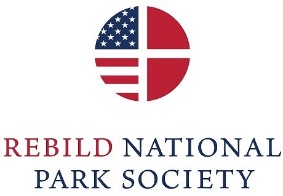 ANSØGNINGSSKEMA
Ansøgningsfrist den 01. april - kl. 09.00.
Ansøgninger efter fristen kommer IKKE i betragtning.AnsøgerUddannelseØkonomiVEDHÆFTES I ÉT SAMLET DOKUMENT 
	Motiveret ansøgning.	CV / kort biografi.	Fuldt budget over perioden, du søger støtte til (der kan ikke ansøges om et bestemt beløb).	Fakta om / beskrivelse af uddannelsen, du ønsker støtte til.	Dokumentation på optagelse fra studiestede i USA eller Danmark.De udvalgte legatmodtagere får direkte besked og bliver offentliggjort ifm. Rebildfesten den 4. juli hvert år.
Vi gør opmærksom på, at ansøgere, der ikke kommer i betragtning, ikke modtager et afslag.Fornavn(e)EfternavnAdresseFødselsdag Post nr. og ByTelefonE-mailNuværende studieNuværende skoleStudie der søges legat tilSkole der søges legat tilStudie periode hjemmeStudie periode udeJa / nejSU    (inkl. beløb)Løn  (inkl. beløb)Andre legater søgt  (sted og beløb)